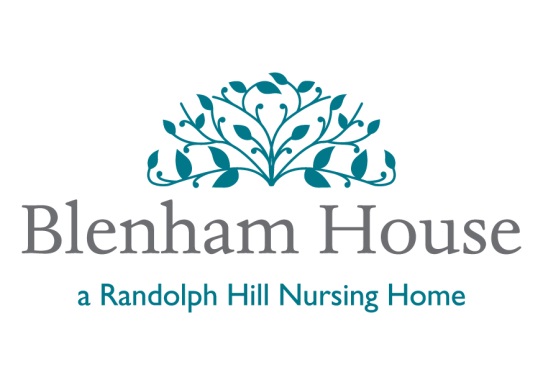 BreakfastFruit JuiceChoice of Cereal or PorridgeChoice of Cooked BreakfastToast / Marmalade /JamTea or Coffee**********Mid MorningTea or CoffeeBiscuits**********LunchLeek & Potato SoupPork Casserole with AppleRoast & Parsley PotatoesCauliflower Cheese & Sweetcorn**********Afternoon TeaFresh Fruit PlatterHome Baking**********DinnerMixed Grill with French FriesPoached or Scrambled Egg on ToastApple Crumble & Custard**********SupperChefs Selection of Sandwiches, ToastTea, Coffee, Hot Chocolate or HorlicksPlease ask Chef for details of Allergens